EI-1734 Развивающая игра «Шумный енот»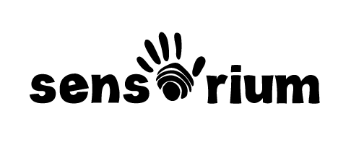 Присоединяйтесь к шумной вечеринке!Еноты залезли в шкаф, и теперь у них там вечеринка. Помоги этим разбойникам в масках одеться – тот, кто соберет больше одежды выигрывает.Как игратьПо очереди бросайте цветной кубик и кубик с формой одежды. Ищите карточку с костюмом, совпадающим  с формой и/или цветом, выпашем на кубиках.Положите совпадающую карточку с костюмом на своего енота.Следить за нижним бельем, или вы потеряете все свои костюмы. Если выпадает Радуга, то вы можете выбрать любой костюм по желанию.Соберите 5 карточек с костюмами первым, и вы выиграете!В наборе:-  4 карточки с изображением енота- 20 карточек с костюмами-  2 игровых кубика EI-1734 Развивающая игра «Шумный енот»Присоединяйтесь к шумной вечеринке!Еноты залезли в шкаф, и теперь у них там вечеринка. Помоги этим разбойникам в масках одеться – тот, кто соберет больше одежды выигрывает.Как игратьПо очереди бросайте цветной кубик и кубик с формой одежды. Ищите карточку с костюмом, совпадающим  с формой и/или цветом, выпашем на кубиках.Положите совпадающую карточку с костюмом на своего енота.Следить за нижним бельем, или вы потеряете все свои костюмы. Если выпадает Радуга, то вы можете выбрать любой костюм по желанию.Соберите 5 карточек с костюмами первым, и вы выиграете!В наборе:-  4 карточки с изображением енота- 20 карточек с костюмами-  2 игровых кубика 